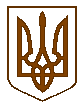 Баришівська селищна рада Броварського районуКиївської областіVIII скликанняР І Ш Е Н Н Я21.05.2021                                                                                             №472-09-08Про внесення змін до переліку об’єктів комунальної власності , що обліковуються на балансі відділу освіти, молоді та спорту Баришівської селищної ради   Керуючись  ст.ст. 26,60 Закону України «Про місцеве самоврядування в Україні», враховуючи рішення селищної ради від 22.06.2020 № 1214-26-07 «Про затвердження переліку об’єктів комунальної власності Баришівської селищної ради, що обліковуються на балансі відділу освіти, молоді та спорту виконавчого комітету Баришівської селищної ради»,  селищна рада в и р і ш и л а:Внести зміни до Переліку № 4 будівель, споруд  та інших нерухомих об’єктів, які знаходяться на балансі відділу освіти, молоді та спорту Баришівської селищної ради , затвердженого  рішенням селищної ради від 22.06.2020 № 1214-26-07, а саме:розділ  СК «Прогрес» викласти в наступній редакції ( додаток №1 до рішення ),розділ Гостролуцький НВК викласти в наступній редакції ( додаток №2 до рішення ).2.Контроль за виконанням рішення покласти  на постійну комісію селищної ради з питань законності і правопорядку, комунальної власності, транспорту та зв’язку. Секретар ради                                                             Надія СЛУХАЙ